ЗАЯВЛЕНИЕ        Прошу принять меня в члены Национальной Ассоциации Заслуженных врачей (далее – Организация) с региональным учетом в ______________________________________________________________________________________________________________________________________________(указать субъект РФ)        Цели и Устав Организации признаю и поддерживаю.Сообщаю о себе следующую информацию:место работы, должность:_____________________________________________________________________________________________________________________________________________________________________________________________________________________сведения об образовании, наличии ученой степени, государственных наград и/или почетных званий, характере профессиональной деятельности:___________________________________________________________________________________________________________________________________________________________________________________________________________________________________________________________________________________________________________________________________________________________________        Вступая в члены Организации, я обязуюсь соблюдать положения Устава и внутренних документов Организации, выполнять обязанности члена Организации.«___» _____________ 2019г.                _____________/ _________________________/ (подпись)              (расшифровка подписи)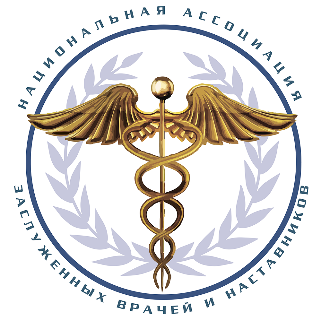 НАЦИОНАЛЬНАЯ АССОЦИАЦИЯ ЗАСЛУЖЕННЫХ ВРАЧЕЙ И НАСТАВНИКОВ129110, г. Москва, ул. Щепкина, д. 61/2, корп. 2, этаж 6, офис 7                     Почтовый адрес: 105066, г. Москва, ул. Нижняя Красносельская, д. 40/12, корпус 20, офис 614 тел. +7(495) 235-90-03, e-mail: info@nazvr.ru, сайт: www.nazvrf.ru                                                                                                                Членам Правления                                                                                                  Национальной Ассоциации                                                                                                                                     Заслуженных врачейОт: ______________________________________________________________________________________________________________(указать ФИО полностью)Дата рождения: _______________________Паспорт: серия______ номер ____________Выдан: ________________________________Код подразделения: _____________________Зарегистрирован(а) по адресу: _________________________________________________________________________________________Телефон: ______________________________Е-mail: ________________________________